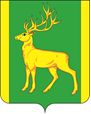 РОССИЙСКАЯ ФЕДЕРАЦИЯИРКУТСКАЯ ОБЛАСТЬАДМИНИСТРАЦИЯ МУНИЦИПАЛЬНОГО ОБРАЗОВАНИЯКУЙТУНСКИЙ РАЙОНП О С Т А Н О В Л Е Н И Е«21»   сентября   2020г.	р.п. Куйтун                                         №  754-п     О внесении изменений в муниципальную программу «Управление финансами муниципального образования Куйтунский район» на 2020-2024 годы, утвержденную постановлением администрации муниципального образования Куйтунский район от 13.09.2019 года № 734-п.В связи с принятием решения Думы муниципального образования Куйтунский район от 24.12.2019 г. № 29 «О бюджете муниципального образования Куйтунский район на 2020г. и плановый период 2021-2022 годов», руководствуясь ст. 37, 46 Устава муниципального образования Куйтунский район, администрация муниципального образования Куйтунский районП О С Т А Н О В Л Я Е Т:Внести в муниципальную программу «Управление финансами муниципального образования Куйтунский район» на 2020-2024 годы, утвержденную постановлением администрации муниципального образования Куйтунский район от 13.09.2019 года № 734-п следующие изменения: Паспорт муниципальной программы «Управление финансами муниципального образования Куйтунский район на 2020-2024 годы» изложить в новой редакции (Приложение 1);Приложение 2 к муниципальной программе «Управление финансами муниципального образования Куйтунский район на 2020-2024 годы» «Система мероприятий программы» изложить в новой редакции (Приложение 2);Приложение 3 к муниципальной программе «Управление финансами муниципального образования Куйтунский район на 2020-2024 годы» «Объем и источники финансирования муниципальной программы «Управление финансами муниципального образования Куйтунский район на 2020-2024 годы» изложить в новой редакции  (Приложение 3).Начальнику организационного отдела администрации муниципального образования Куйтунский район (Рябиковой Т.А.):- опубликовать настоящее постановление в газете «Отчий край»;- разместить на официальном сайте муниципального образования Куйтунский район kuitun.irkobl.ru, внести изменения на сайте о внесении изменений в постановление;- внести информационную справку в оригинал постановления администрации муниципального образования Куйтунский район от 13.09.2019 года №734-п о внесении изменений.Настоящее постановление вступает в силу после его официального опубликования.Контроль за исполнением настоящего постановления возложить на начальника финансового управления администрации муниципального образования Куйтунский район Ковшарову Н.А..Мэр муниципального образованияКуйтунский район                                                                                                       А.П. МариПриложение 1к постановлению администрациимуниципального образованияКуйтунский районот  «21» сентября 2020 г.№ 754-п          1. ПАСПОРТМуниципальной программы«Управление финансами муниципального образования Куйтунский район» на 2020-2024 годы(далее – муниципальная программа)Приложение  2к постановлению администрациимуниципального образованияКуйтунский районот  «21» сентября 2020 г.№ 754-п          Приложение  3к постановлению администрациимуниципального образованияКуйтунский районот  «21» сентября 2020 г.№ 754-п          ОБЪЕМ  И  ИСТОЧНИКИ ФИНАНСИРОВАНИЯМУНИЦИПАЛЬНОЙ ПРОГРАММЫ«Управление финансами муниципального ОБРАЗОВАНИЯ КУЙТУНСКИЙ район» на 2020-2024 годыНаименование муниципальной программы«Управление финансами муниципального образования Куйтунский район на 2020-2024 годы»Правовое основание разработки муниципальной программыБюджетный кодекс Российской Федерации.Порядок разработки, реализации и оценки эффективности реализации муниципальных программ муниципального образования Куйтунский район, утвержденный постановлением администрации муниципального образования Куйтунский район 18.04.2014 г. № 265-п.Устав муниципального образования Куйтунский район.Ответственный исполнитель муниципальной программыФинансовое управление администрации муниципального образования Куйтунский районСоисполнители муниципальной программыАдминистрация муниципального образования Куйтунский районЦель муниципальной программыПовышение качества управления муниципальными финансами, создание условий для эффективного и ответственного управления муниципальными финансамиЗадачи муниципальной программыПовышение качества управления финансами, обеспечение равных условий для устойчивого исполнения расходных обязательств муниципальных образований Куйтунского района, обеспечение сбалансированности и устойчивости бюджета муниципального образования Куйтунский район;Повышение эффективности бюджетных расходов в муниципальном образовании Куйтунский район.Подпрограммы программы1. «Организация составления и исполнения бюджета муниципального образования Куйтунский район, управление муниципальными финансами» на 2020 - 2024 годы.2. «Повышение эффективности бюджетных расходов муниципального образования Куйтунский район» на 2020 - 2024 годы.Сроки реализации муниципальной программы2020-2024 годыОбъем и источники муниципальной программыОбщий объем финансирования муниципальной программы составляет   901 621,6 тыс. руб., в том числе:1) по подпрограммам:а) подпрограмма 1 «Организация составления и исполнения бюджета муниципального образования Куйтунский район, управление муниципальными финансами» – 901 211,6 тыс. руб.;б) подпрограмма 2 «Повышение эффективности бюджетных расходов муниципального образования Куйтунский район» –  410,0 тыс. руб.2) по годам реализации:а) 2020 год – 209 827,3 тыс. руб.;б) 2021 год – 177 637,1 тыс. руб.;в) 2022 год – 174 237,5 тыс. руб.;г) 2023 год – 174 237,5 тыс. руб.;д) 2024 год – 165 582,2 тыс. руб.3) по источникам финансирования:федеральный бюджет – 0 тыс. руб.;областной бюджет – 686 075,2 тыс. руб.;районный бюджет – 181 270,8 тыс. руб.;бюджет поселений – 34 275,6 тыс. руб.Ожидаемые результаты реализации муниципальной программы1. Уровень муниципального долга  муниципального образования Куйтунский район не более 50%;2. Динамика налоговых и неналоговых доходов бюджета муниципального образования Куйтунский район – 102,8 %.СИСТЕМА МЕРОПРИЯТИЙ ПРОГРАММЫСИСТЕМА МЕРОПРИЯТИЙ ПРОГРАММЫСИСТЕМА МЕРОПРИЯТИЙ ПРОГРАММЫСИСТЕМА МЕРОПРИЯТИЙ ПРОГРАММЫСИСТЕМА МЕРОПРИЯТИЙ ПРОГРАММЫСИСТЕМА МЕРОПРИЯТИЙ ПРОГРАММЫСИСТЕМА МЕРОПРИЯТИЙ ПРОГРАММЫСИСТЕМА МЕРОПРИЯТИЙ ПРОГРАММЫСИСТЕМА МЕРОПРИЯТИЙ ПРОГРАММЫСИСТЕМА МЕРОПРИЯТИЙ ПРОГРАММЫСИСТЕМА МЕРОПРИЯТИЙ ПРОГРАММЫN п/пНаименование основных мероприятийНаименование основных мероприятийОтветственный исполнитель и соисполнителиОтветственный исполнитель и соисполнителиПериод реализацииПериод реализацииИсточники финансированияИсточники финансированияОбъем финансирования всего, тыс. руб.Объем финансирования всего, тыс. руб.в том числе по годамв том числе по годамв том числе по годамв том числе по годамв том числе по годамв том числе по годамв том числе по годамв том числе по годамв том числе по годамв том числе по годамСвязь с показателями результативности подпрограммыСвязь с показателями результативности подпрограммыN п/пНаименование основных мероприятийНаименование основных мероприятийОтветственный исполнитель и соисполнителиОтветственный исполнитель и соисполнителиПериод реализацииПериод реализацииИсточники финансированияИсточники финансированияОбъем финансирования всего, тыс. руб.Объем финансирования всего, тыс. руб.2020 год2020 год2021 год2021 год2022 год2022 год2023 год2023 год2024 год2024 годСвязь с показателями результативности подпрограммыСвязь с показателями результативности подпрограммы122334455667788991010111112121.Подпрограмма 1 «Организация составления и исполнения бюджета муниципального образования Куйтунский район, управление муниципальными финансами» на 2020 - 2024 годы.Подпрограмма 1 «Организация составления и исполнения бюджета муниципального образования Куйтунский район, управление муниципальными финансами» на 2020 - 2024 годы.Подпрограмма 1 «Организация составления и исполнения бюджета муниципального образования Куйтунский район, управление муниципальными финансами» на 2020 - 2024 годы.Подпрограмма 1 «Организация составления и исполнения бюджета муниципального образования Куйтунский район, управление муниципальными финансами» на 2020 - 2024 годы.Подпрограмма 1 «Организация составления и исполнения бюджета муниципального образования Куйтунский район, управление муниципальными финансами» на 2020 - 2024 годы.Подпрограмма 1 «Организация составления и исполнения бюджета муниципального образования Куйтунский район, управление муниципальными финансами» на 2020 - 2024 годы.Подпрограмма 1 «Организация составления и исполнения бюджета муниципального образования Куйтунский район, управление муниципальными финансами» на 2020 - 2024 годы.Подпрограмма 1 «Организация составления и исполнения бюджета муниципального образования Куйтунский район, управление муниципальными финансами» на 2020 - 2024 годы.Подпрограмма 1 «Организация составления и исполнения бюджета муниципального образования Куйтунский район, управление муниципальными финансами» на 2020 - 2024 годы.Подпрограмма 1 «Организация составления и исполнения бюджета муниципального образования Куйтунский район, управление муниципальными финансами» на 2020 - 2024 годы.Подпрограмма 1 «Организация составления и исполнения бюджета муниципального образования Куйтунский район, управление муниципальными финансами» на 2020 - 2024 годы.Подпрограмма 1 «Организация составления и исполнения бюджета муниципального образования Куйтунский район, управление муниципальными финансами» на 2020 - 2024 годы.Подпрограмма 1 «Организация составления и исполнения бюджета муниципального образования Куйтунский район, управление муниципальными финансами» на 2020 - 2024 годы.Подпрограмма 1 «Организация составления и исполнения бюджета муниципального образования Куйтунский район, управление муниципальными финансами» на 2020 - 2024 годы.Подпрограмма 1 «Организация составления и исполнения бюджета муниципального образования Куйтунский район, управление муниципальными финансами» на 2020 - 2024 годы.Подпрограмма 1 «Организация составления и исполнения бюджета муниципального образования Куйтунский район, управление муниципальными финансами» на 2020 - 2024 годы.Подпрограмма 1 «Организация составления и исполнения бюджета муниципального образования Куйтунский район, управление муниципальными финансами» на 2020 - 2024 годы.Подпрограмма 1 «Организация составления и исполнения бюджета муниципального образования Куйтунский район, управление муниципальными финансами» на 2020 - 2024 годы.Подпрограмма 1 «Организация составления и исполнения бюджета муниципального образования Куйтунский район, управление муниципальными финансами» на 2020 - 2024 годы.Подпрограмма 1 «Организация составления и исполнения бюджета муниципального образования Куйтунский район, управление муниципальными финансами» на 2020 - 2024 годы.1.1.Обеспечение эффективного управления муниципальными финансами, составление и организация исполнения бюджета муниципального образования Куйтунский районОбеспечение эффективного управления муниципальными финансами, составление и организация исполнения бюджета муниципального образования Куйтунский районФинансовое управлениеФинансовое управление2020-20242020-2024Всего:Всего:121511,2121511,225025,025025,026302,826302,826302,926302,926302,926302,917577,617577,61.1.11.1.11.1.Обеспечение эффективного управления муниципальными финансами, составление и организация исполнения бюджета муниципального образования Куйтунский районОбеспечение эффективного управления муниципальными финансами, составление и организация исполнения бюджета муниципального образования Куйтунский районФинансовое управлениеФинансовое управление2020-20242020-2024ФедеральныйФедеральный0,00,00,00,00,0 0,0 0,0 0,0 0,0 0,0 0,0 0,0 1.1.11.1.11.1.Обеспечение эффективного управления муниципальными финансами, составление и организация исполнения бюджета муниципального образования Куйтунский районОбеспечение эффективного управления муниципальными финансами, составление и организация исполнения бюджета муниципального образования Куйтунский районФинансовое управлениеФинансовое управление2020-20242020-2024ОбластнойОбластной0,00,00,00,00,0 0,0 0,0 0,0 0,0 0,0 0,0 0,0 1.1.11.1.11.1.Обеспечение эффективного управления муниципальными финансами, составление и организация исполнения бюджета муниципального образования Куйтунский районОбеспечение эффективного управления муниципальными финансами, составление и организация исполнения бюджета муниципального образования Куйтунский районФинансовое управлениеФинансовое управление2020-20242020-2024РайонныйРайонный87325,687325,617015,317015,317577,517577,517577,617577,617577,617577,617577,617577,61.1.11.1.11.1.Обеспечение эффективного управления муниципальными финансами, составление и организация исполнения бюджета муниципального образования Куйтунский районОбеспечение эффективного управления муниципальными финансами, составление и организация исполнения бюджета муниципального образования Куйтунский районФинансовое управлениеФинансовое управление2020-20242020-2024ПоселенийПоселений34185,634185,68009,78009,78725,38725,38725,38725,38725,38725,30,00,01.1.11.1.11.2.Управление средствами резервного фонда администрации муниципального образования Куйтунский районУправление средствами резервного фонда администрации муниципального образования Куйтунский районФинансовое управлениеФинансовое управление2020-20242020-2024Всего:Всего:4354,94354,9354,9354,91000,01000,01000,01000,01000,01000,01000,01000,01.2.1 1.2.1 1.2.Управление средствами резервного фонда администрации муниципального образования Куйтунский районУправление средствами резервного фонда администрации муниципального образования Куйтунский районФинансовое управлениеФинансовое управление2020-20242020-2024ФедеральныйФедеральный0,00,0 0,0 0,00,0 0,0 0,0 0,0 0,0 0,0 0,0 0,0 1.2.1 1.2.1 1.2.Управление средствами резервного фонда администрации муниципального образования Куйтунский районУправление средствами резервного фонда администрации муниципального образования Куйтунский районФинансовое управлениеФинансовое управление2020-20242020-2024ОбластнойОбластной0,00,0 0,0 0,00,0 0,0 0,0 0,0 0,0 0,0 0,0 0,0 1.2.1 1.2.1 1.2.Управление средствами резервного фонда администрации муниципального образования Куйтунский районУправление средствами резервного фонда администрации муниципального образования Куйтунский районФинансовое управлениеФинансовое управление2020-20242020-2024РайонныйРайонный4354,94354,9354,9354,91000,01000,01000,01000,01000,01000,01000,01000,01.2.1 1.2.1 1.2.Управление средствами резервного фонда администрации муниципального образования Куйтунский районУправление средствами резервного фонда администрации муниципального образования Куйтунский районФинансовое управлениеФинансовое управление2020-20242020-2024ПоселенийПоселений0,00,0 0,0 0,00,0 0,0 0,0 0,0 0,0 0,0 0,0 0,0 1.2.1 1.2.1 1.2.Управление средствами резервного фонда администрации муниципального образования Куйтунский районУправление средствами резервного фонда администрации муниципального образования Куйтунский районАдминистрацияАдминистрация2020-20242020-2024Всего:Всего:145,1145,1145,1145,10,00,00,00,00,00,00,00,01.2.1 1.2.1 1.2.Управление средствами резервного фонда администрации муниципального образования Куйтунский районУправление средствами резервного фонда администрации муниципального образования Куйтунский районАдминистрацияАдминистрация2020-20242020-2024ФедеральныйФедеральный0,00,0 0,0 0,00,0 0,0 0,0 0,0 0,0 0,0 0,0 0,0 1.2.1 1.2.1 1.2.Управление средствами резервного фонда администрации муниципального образования Куйтунский районУправление средствами резервного фонда администрации муниципального образования Куйтунский районАдминистрацияАдминистрация2020-20242020-2024ОбластнойОбластной0,00,0 0,0 0,00,0 0,0 0,0 0,0 0,0 0,0 0,0 0,0 1.2.1 1.2.1 1.2.Управление средствами резервного фонда администрации муниципального образования Куйтунский районУправление средствами резервного фонда администрации муниципального образования Куйтунский районАдминистрацияАдминистрация2020-20242020-2024РайонныйРайонный145,1145,1145,1145,10,00,00,00,00,00,00,00,01.2.1 1.2.1 1.2.Управление средствами резервного фонда администрации муниципального образования Куйтунский районУправление средствами резервного фонда администрации муниципального образования Куйтунский районАдминистрацияАдминистрация2020-20242020-2024ПоселенийПоселений0,00,0 0,0 0,00,0 0,0 0,0 0,0 0,0 0,0 0,0 0,0 1.2.1 1.2.1 1.3Управление муниципальным долгом муниципального образования Куйтунский районУправление муниципальным долгом муниципального образования Куйтунский районФинансовое управлениеФинансовое управление2020-20242020-2024Всего:Всего:0,00,0 0,0 0,00,0 0,0 0,0 0,0 0,0 0,0 0,0 0,0  1.3.1 1.3.11.3Управление муниципальным долгом муниципального образования Куйтунский районУправление муниципальным долгом муниципального образования Куйтунский районФинансовое управлениеФинансовое управление2020-20242020-2024ФедеральныйФедеральный0,00,0 0,0 0,00,0 0,0 0,0 0,0 0,0 0,0 0,0 0,0  1.3.1 1.3.11.3Управление муниципальным долгом муниципального образования Куйтунский районУправление муниципальным долгом муниципального образования Куйтунский районФинансовое управлениеФинансовое управление2020-20242020-2024ОбластнойОбластной0,00,0 0,0 0,00,0 0,0 0,0 0,0 0,0 0,0 0,0 0,0  1.3.1 1.3.11.3Управление муниципальным долгом муниципального образования Куйтунский районУправление муниципальным долгом муниципального образования Куйтунский районФинансовое управлениеФинансовое управление2020-20242020-2024РайонныйРайонный0,00,0 0,0 0,00,0 0,0 0,0 0,0 0,0 0,0 0,0 0,0  1.3.1 1.3.11.3Управление муниципальным долгом муниципального образования Куйтунский районУправление муниципальным долгом муниципального образования Куйтунский районФинансовое управлениеФинансовое управление2020-20242020-2024ПоселенийПоселений0,00,0 0,0 0,00,0 0,0 0,0 0,0 0,0 0,0 0,0 0,0  1.3.1 1.3.11.4Обеспечение выравнивания и сбалансированности бюджетов поселений Куйтунского районаОбеспечение выравнивания и сбалансированности бюджетов поселений Куйтунского районаФинансовое управлениеФинансовое управление2020-20242020-2024Всего:Всего:775200,4775200,4184302,3184302,3150274,3150274,3146874,6146874,6146874,6146874,6146874,6146874,61.4.1 1.4.1 1.4Обеспечение выравнивания и сбалансированности бюджетов поселений Куйтунского районаОбеспечение выравнивания и сбалансированности бюджетов поселений Куйтунского районаФинансовое управлениеФинансовое управление2020-20242020-2024ФедеральныйФедеральный0,00,00,00,00,00,00,00,00,00,00,00,01.4.1 1.4.1 1.4Обеспечение выравнивания и сбалансированности бюджетов поселений Куйтунского районаОбеспечение выравнивания и сбалансированности бюджетов поселений Куйтунского районаФинансовое управлениеФинансовое управление2020-20242020-2024ОбластнойОбластной686075,2686075,2166399,4166399,4132878,9132878,9128932,3128932,3128932,3128932,3128932,3128932,31.4.1 1.4.1 1.4Обеспечение выравнивания и сбалансированности бюджетов поселений Куйтунского районаОбеспечение выравнивания и сбалансированности бюджетов поселений Куйтунского районаФинансовое управлениеФинансовое управление2020-20242020-2024РайонныйРайонный89125,289125,217902,917902,917395,417395,417942,317942,317942,317942,317942,317942,31.4.1 1.4.1 1.4Обеспечение выравнивания и сбалансированности бюджетов поселений Куйтунского районаОбеспечение выравнивания и сбалансированности бюджетов поселений Куйтунского районаФинансовое управлениеФинансовое управление2020-20242020-2024ПоселенийПоселений0,00,00,00,00,00,00,00,00,00,00,00,01.4.1 1.4.1 1.4.1Предоставление дотаций на выравнивание бюджетной обеспеченности поселений из районного фонда финансовой поддержки поселенийПредоставление дотаций на выравнивание бюджетной обеспеченности поселений из районного фонда финансовой поддержки поселенийФинансовое управлениеФинансовое управление2020-20242020-2024Всего:Всего:690915,9690915,9166043,4166043,4134207,7134207,7130221,6130221,6130221,6130221,6130221,6130221,61.4.1 1.4.1 1.4.1Предоставление дотаций на выравнивание бюджетной обеспеченности поселений из районного фонда финансовой поддержки поселенийПредоставление дотаций на выравнивание бюджетной обеспеченности поселений из районного фонда финансовой поддержки поселенийФинансовое управлениеФинансовое управление2020-20242020-2024ФедеральныйФедеральный0,00,0 0,0 0,00,0 0,0 0,0 0,0 0,0 0,0 0,0 0,0 1.4.1 1.4.1 1.4.1Предоставление дотаций на выравнивание бюджетной обеспеченности поселений из районного фонда финансовой поддержки поселенийПредоставление дотаций на выравнивание бюджетной обеспеченности поселений из районного фонда финансовой поддержки поселенийФинансовое управлениеФинансовое управление2020-20242020-2024ОбластнойОбластной684075,2684075,2164399,4164399,4132878,9132878,9128932,3128932,3128932,3128932,3128932,3128932,31.4.1 1.4.1 1.4.1Предоставление дотаций на выравнивание бюджетной обеспеченности поселений из районного фонда финансовой поддержки поселенийПредоставление дотаций на выравнивание бюджетной обеспеченности поселений из районного фонда финансовой поддержки поселенийФинансовое управлениеФинансовое управление2020-20242020-2024РайонныйРайонный6840,76840,71644,01644,01328,81328,81289,31289,31289,31289,31289,31289,31.4.1 1.4.1 1.4.1Предоставление дотаций на выравнивание бюджетной обеспеченности поселений из районного фонда финансовой поддержки поселенийПредоставление дотаций на выравнивание бюджетной обеспеченности поселений из районного фонда финансовой поддержки поселенийФинансовое управлениеФинансовое управление2020-20242020-2024ПоселенийПоселений0,00,00,00,00,00,00,00,00,00,00,00,01.4.1 1.4.1 1.4.2Предоставление иных межбюджетных трансфертов бюджетам поселенийПредоставление иных межбюджетных трансфертов бюджетам поселенийФинансовое управлениеФинансовое управление2020-20242020-2024Всего:Всего:82284,582284,516258,916258,916066,616066,616653,016653,016653,016653,016653,016653,01.4.1 1.4.1 1.4.2Предоставление иных межбюджетных трансфертов бюджетам поселенийПредоставление иных межбюджетных трансфертов бюджетам поселенийФинансовое управлениеФинансовое управление2020-20242020-2024ФедеральныйФедеральный0,00,00,00,00,00,00,00,00,00,00,00,01.4.1 1.4.1 1.4.2Предоставление иных межбюджетных трансфертов бюджетам поселенийПредоставление иных межбюджетных трансфертов бюджетам поселенийФинансовое управлениеФинансовое управление2020-20242020-2024ОбластнойОбластной0,00,00,00,00,00,00,00,00,00,00,00,01.4.1 1.4.1 1.4.2Предоставление иных межбюджетных трансфертов бюджетам поселенийПредоставление иных межбюджетных трансфертов бюджетам поселенийФинансовое управлениеФинансовое управление2020-20242020-2024РайонныйРайонный82284,582284,516258,916258,916066,616066,616653,016653,016653,016653,016653,016653,01.4.1 1.4.1 1.4.2Предоставление иных межбюджетных трансфертов бюджетам поселенийПредоставление иных межбюджетных трансфертов бюджетам поселенийФинансовое управлениеФинансовое управление2020-20242020-2024ПоселенийПоселений0,00,00,00,00,00,00,00,00,00,00,00,01.4.1 1.4.1 1.4.3Предоставление иных межбюджетных трансфертов на восстановление мемориальных сооружений и объектов, увековечивающих память погибшим при защите ОтечестваПредоставление иных межбюджетных трансфертов на восстановление мемориальных сооружений и объектов, увековечивающих память погибшим при защите ОтечестваАдминистрацияАдминистрация2020-20242020-2024Всего:Всего:2000,02000,02000,02000,00,00,00,00,00,00,00,00,01.4.11.4.11.4.3Предоставление иных межбюджетных трансфертов на восстановление мемориальных сооружений и объектов, увековечивающих память погибшим при защите ОтечестваПредоставление иных межбюджетных трансфертов на восстановление мемориальных сооружений и объектов, увековечивающих память погибшим при защите ОтечестваАдминистрацияАдминистрация2020-20242020-2024ФедеральныйФедеральный0,00,00,00,00,00,00,00,00,00,00,00,01.4.11.4.11.4.3Предоставление иных межбюджетных трансфертов на восстановление мемориальных сооружений и объектов, увековечивающих память погибшим при защите ОтечестваПредоставление иных межбюджетных трансфертов на восстановление мемориальных сооружений и объектов, увековечивающих память погибшим при защите ОтечестваАдминистрацияАдминистрация2020-20242020-2024ОбластнойОбластной2000,02000,02000,02000,00,00,00,00,00,00,00,00,01.4.11.4.11.4.3Предоставление иных межбюджетных трансфертов на восстановление мемориальных сооружений и объектов, увековечивающих память погибшим при защите ОтечестваПредоставление иных межбюджетных трансфертов на восстановление мемориальных сооружений и объектов, увековечивающих память погибшим при защите ОтечестваАдминистрацияАдминистрация2020-20242020-2024РайонныйРайонный0,00,00,00,00,00,00,00,00,00,00,00,01.4.11.4.11.4.3Предоставление иных межбюджетных трансфертов на восстановление мемориальных сооружений и объектов, увековечивающих память погибшим при защите ОтечестваПредоставление иных межбюджетных трансфертов на восстановление мемориальных сооружений и объектов, увековечивающих память погибшим при защите ОтечестваАдминистрацияАдминистрация2020-20242020-2024ПоселенийПоселений0,00,00,00,00,00,00,00,00,00,00,00,01.4.11.4.1Итого по подпрограмме 1, в том числе:Итого по подпрограмме 1, в том числе:Итого по подпрограмме 1, в том числе:Итого по подпрограмме 1, в том числе:Итого по подпрограмме 1, в том числе:Итого по подпрограмме 1, в том числе:Итого по подпрограмме 1, в том числе:901211,6901211,6209827,3209827,3177577,1177577,1174177,5174177,5174177,5174177,5165452,2165452,2федеральный бюджетфедеральный бюджетфедеральный бюджетфедеральный бюджетфедеральный бюджетфедеральный бюджетфедеральный бюджет0,00,00,00,00,00,00,00,00,00,00,00,0областной бюджетобластной бюджетобластной бюджетобластной бюджетобластной бюджетобластной бюджетобластной бюджет686075,2686075,2166399,4166399,4132878,9132878,9128932,3128932,3128932,3128932,3128932,3128932,3районный бюджетрайонный бюджетрайонный бюджетрайонный бюджетрайонный бюджетрайонный бюджетрайонный бюджет180950,8180950,835418,235418,235972,935972,936519,936519,936519,936519,936519,936519,9Бюджет поселенийБюджет поселенийБюджет поселенийБюджет поселенийБюджет поселенийБюджет поселенийБюджет поселений34185,634185,68009,78009,78725,38725,38725,38725,38725,38725,30,00,02Подпрограмма 2  «Повышение эффективности бюджетных расходов муниципального образования Куйтунский район» на 2020 - 2024 годыПодпрограмма 2  «Повышение эффективности бюджетных расходов муниципального образования Куйтунский район» на 2020 - 2024 годыПодпрограмма 2  «Повышение эффективности бюджетных расходов муниципального образования Куйтунский район» на 2020 - 2024 годыПодпрограмма 2  «Повышение эффективности бюджетных расходов муниципального образования Куйтунский район» на 2020 - 2024 годыПодпрограмма 2  «Повышение эффективности бюджетных расходов муниципального образования Куйтунский район» на 2020 - 2024 годыПодпрограмма 2  «Повышение эффективности бюджетных расходов муниципального образования Куйтунский район» на 2020 - 2024 годыПодпрограмма 2  «Повышение эффективности бюджетных расходов муниципального образования Куйтунский район» на 2020 - 2024 годыПодпрограмма 2  «Повышение эффективности бюджетных расходов муниципального образования Куйтунский район» на 2020 - 2024 годыПодпрограмма 2  «Повышение эффективности бюджетных расходов муниципального образования Куйтунский район» на 2020 - 2024 годыПодпрограмма 2  «Повышение эффективности бюджетных расходов муниципального образования Куйтунский район» на 2020 - 2024 годыПодпрограмма 2  «Повышение эффективности бюджетных расходов муниципального образования Куйтунский район» на 2020 - 2024 годыПодпрограмма 2  «Повышение эффективности бюджетных расходов муниципального образования Куйтунский район» на 2020 - 2024 годыПодпрограмма 2  «Повышение эффективности бюджетных расходов муниципального образования Куйтунский район» на 2020 - 2024 годыПодпрограмма 2  «Повышение эффективности бюджетных расходов муниципального образования Куйтунский район» на 2020 - 2024 годыПодпрограмма 2  «Повышение эффективности бюджетных расходов муниципального образования Куйтунский район» на 2020 - 2024 годыПодпрограмма 2  «Повышение эффективности бюджетных расходов муниципального образования Куйтунский район» на 2020 - 2024 годыПодпрограмма 2  «Повышение эффективности бюджетных расходов муниципального образования Куйтунский район» на 2020 - 2024 годыПодпрограмма 2  «Повышение эффективности бюджетных расходов муниципального образования Куйтунский район» на 2020 - 2024 годыПодпрограмма 2  «Повышение эффективности бюджетных расходов муниципального образования Куйтунский район» на 2020 - 2024 годыПодпрограмма 2  «Повышение эффективности бюджетных расходов муниципального образования Куйтунский район» на 2020 - 2024 годы2.1Создание условий для повышения качества финансового менеджментаСоздание условий для повышения качества финансового менеджментаФинансовое управлениеФинансовое управление2020-20242020-2024Всего:Всего:200,0200,00,00,00,00,00,00,0100,0100,0100,0100,0 2.1.1 2.1.12.1Создание условий для повышения качества финансового менеджментаСоздание условий для повышения качества финансового менеджментаФинансовое управлениеФинансовое управление2020-20242020-2024ФедеральныйФедеральный0,00,00,00,00,00,00,00,00,00,00,00,0 2.1.1 2.1.12.1Создание условий для повышения качества финансового менеджментаСоздание условий для повышения качества финансового менеджментаФинансовое управлениеФинансовое управление2020-20242020-2024ОбластнойОбластной0,00,00,00,00,00,00,00,00,00,00,00,0 2.1.1 2.1.12.1Создание условий для повышения качества финансового менеджментаСоздание условий для повышения качества финансового менеджментаФинансовое управлениеФинансовое управление2020-20242020-2024РайонныйРайонный200,0200,00,00,00,00,00,00,0100,0100,0100,0100,0 2.1.1 2.1.12.1Создание условий для повышения качества финансового менеджментаСоздание условий для повышения качества финансового менеджментаФинансовое управлениеФинансовое управление2020-20242020-2024ПоселенийПоселений0,00,00,00,00,00,00,00,00,00,00,00,0 2.1.1 2.1.12.2Усовершенствование процесса санкционирования расходов бюджетаУсовершенствование процесса санкционирования расходов бюджетаФинансовое управлениеФинансовое управление2020-20242020-2024Всего:Всего:0,00,00,00,00,00,00,00,00,00,00,00,0 2.2.1 2.2.12.2Усовершенствование процесса санкционирования расходов бюджетаУсовершенствование процесса санкционирования расходов бюджетаФинансовое управлениеФинансовое управление2020-20242020-2024ФедеральныйФедеральный0,00,00,00,00,00,00,00,00,00,00,00,0 2.2.1 2.2.12.2Усовершенствование процесса санкционирования расходов бюджетаУсовершенствование процесса санкционирования расходов бюджетаФинансовое управлениеФинансовое управление2020-20242020-2024ОбластнойОбластной0,00,00,00,00,00,00,00,00,00,00,00,0 2.2.1 2.2.12.2Усовершенствование процесса санкционирования расходов бюджетаУсовершенствование процесса санкционирования расходов бюджетаФинансовое управлениеФинансовое управление2020-20242020-2024РайонныйРайонный0,00,00,00,00,00,00,00,00,00,00,00,0 2.2.1 2.2.12.2Усовершенствование процесса санкционирования расходов бюджетаУсовершенствование процесса санкционирования расходов бюджетаФинансовое управлениеФинансовое управление2020-20242020-2024ПоселенийПоселений0,00,00,00,00,00,00,00,00,00,00,00,0 2.2.1 2.2.12.3Повышение квалификации муниципальных служащихПовышение квалификации муниципальных служащихФинансовое управлениеФинансовое управление2020-20242020-2024Всего:Всего:210,0210,00,00,060,060,060,060,060,060,030,030,0 2.3.1 2.3.12.3Повышение квалификации муниципальных служащихПовышение квалификации муниципальных служащихФинансовое управлениеФинансовое управление2020-20242020-2024ФедеральныйФедеральный0,00,00,00,00,00,00,00,00,00,00,00,0 2.3.1 2.3.12.3Повышение квалификации муниципальных служащихПовышение квалификации муниципальных служащихФинансовое управлениеФинансовое управление2020-20242020-2024ОбластнойОбластной0,00,00,00,00,00,00,00,00,00,00,00,0 2.3.1 2.3.12.3Повышение квалификации муниципальных служащихПовышение квалификации муниципальных служащихФинансовое управлениеФинансовое управление2020-20242020-2024РайонныйРайонный120,0120,00,00,030,030,030,030,030,030,030,030,0 2.3.1 2.3.12.3Повышение квалификации муниципальных служащихПовышение квалификации муниципальных служащихФинансовое управлениеФинансовое управление2020-20242020-2024ПоселенийПоселений90,090,00,00,030,030,030,030,030,030,00,00,0 2.3.1 2.3.1Итого по подпрограмме 2, в том числе:Итого по подпрограмме 2, в том числе:Итого по подпрограмме 2, в том числе:Итого по подпрограмме 2, в том числе:Итого по подпрограмме 2, в том числе:Итого по подпрограмме 2, в том числе:Итого по подпрограмме 2, в том числе:410,0410,00,00,060,060,060,060,0160,0160,0130,0130,0федеральный бюджетфедеральный бюджетфедеральный бюджетфедеральный бюджетфедеральный бюджетфедеральный бюджетфедеральный бюджет0,00,00,00,00,00,00,00,00,00,00,00,0областной бюджетобластной бюджетобластной бюджетобластной бюджетобластной бюджетобластной бюджетобластной бюджет0,00,00,00,00,00,00,00,00,00,00,00,0районный бюджетрайонный бюджетрайонный бюджетрайонный бюджетрайонный бюджетрайонный бюджетрайонный бюджет320,0320,00,00,030,030,030,030,0130,0130,0130,0130,0Бюджет поселенийБюджет поселенийБюджет поселенийБюджет поселенийБюджет поселенийБюджет поселенийБюджет поселений90,090,00,00,030,030,030,030,030,030,00,00,0Итого по программе, в том числе:Итого по программе, в том числе:Итого по программе, в том числе:Итого по программе, в том числе:Итого по программе, в том числе:Итого по программе, в том числе:Итого по программе, в том числе:901621,6901621,6209827,3209827,3177637,1177637,1174237,5174237,5174337,5174337,5165582,2165582,2федеральный бюджетфедеральный бюджетфедеральный бюджетфедеральный бюджетфедеральный бюджетфедеральный бюджетфедеральный бюджет0,00,00,00,00,00,00,00,00,00,00,00,0областной бюджетобластной бюджетобластной бюджетобластной бюджетобластной бюджетобластной бюджетобластной бюджет686075,2686075,2166399,4166399,4132878,9132878,9128932,3128932,3128932,3128932,3128932,3128932,3районный бюджетрайонный бюджетрайонный бюджетрайонный бюджетрайонный бюджетрайонный бюджетрайонный бюджет181270,8181270,835418,235418,236002,936002,936549,936549,936649,936649,936649,936649,9Бюджет поселенийБюджет поселенийБюджет поселенийБюджет поселенийБюджет поселенийБюджет поселенийБюджет поселений34275,634275,68009,78009,78755,38755,38755,38755,38755,38755,30,00,0Справочно: капитальные расходыСправочно: капитальные расходыСправочно: капитальные расходыСправочно: капитальные расходыСправочно: капитальные расходыСправочно: капитальные расходыСправочно: капитальные расходы0,00,00,00,00,00,00,00,00,00,00,00,0Источники финансированияОбъем финансированияОбъем финансированияОбъем финансированияОбъем финансированияОбъем финансированияОбъем финансированияИсточники финансированияЗа весь период реализации муниципальной программыВ том числе по годамВ том числе по годамВ том числе по годамВ том числе по годамВ том числе по годамИсточники финансированияЗа весь период реализации муниципальной программы20202021202220232024Программа «Управление финансами муниципального образования Куйтунский район» на 2020-2024 годыПрограмма «Управление финансами муниципального образования Куйтунский район» на 2020-2024 годыПрограмма «Управление финансами муниципального образования Куйтунский район» на 2020-2024 годыПрограмма «Управление финансами муниципального образования Куйтунский район» на 2020-2024 годыПрограмма «Управление финансами муниципального образования Куйтунский район» на 2020-2024 годыПрограмма «Управление финансами муниципального образования Куйтунский район» на 2020-2024 годыПрограмма «Управление финансами муниципального образования Куйтунский район» на 2020-2024 годыВсего, в том числе:901621,6209827,3177637,1174237,5174337,5165582,2федеральный бюджет0,00,00,00,00,00,0областной бюджет686075,2166399,4132878,9128932,3128932,3128932,3районный бюджет181270,835418,236002,936549,936649,936649,9бюджет поселений34275,68009,78755,38755,38755,30,0Подпрограмма 1 «Организация составления и исполнения бюджета муниципального образования Куйтунский район, управление муниципальными финансами» на 2020 - 2024 годы.Подпрограмма 1 «Организация составления и исполнения бюджета муниципального образования Куйтунский район, управление муниципальными финансами» на 2020 - 2024 годы.Подпрограмма 1 «Организация составления и исполнения бюджета муниципального образования Куйтунский район, управление муниципальными финансами» на 2020 - 2024 годы.Подпрограмма 1 «Организация составления и исполнения бюджета муниципального образования Куйтунский район, управление муниципальными финансами» на 2020 - 2024 годы.Подпрограмма 1 «Организация составления и исполнения бюджета муниципального образования Куйтунский район, управление муниципальными финансами» на 2020 - 2024 годы.Подпрограмма 1 «Организация составления и исполнения бюджета муниципального образования Куйтунский район, управление муниципальными финансами» на 2020 - 2024 годы.Подпрограмма 1 «Организация составления и исполнения бюджета муниципального образования Куйтунский район, управление муниципальными финансами» на 2020 - 2024 годы.Всего, в том числе:901211,6209827,3177577,1174177,5174177,5165452,2федеральный бюджет0,00,00,00,00,00,0областной бюджет686075,2166399,4132878,9128932,3128932,3128932,3районный бюджет180950,835418,235972,936519,936519,936519,9бюджет поселений34185,68009,78725,38725,38725,30,0Подпрограмма 2  «Повышение эффективности бюджетных расходов муниципального образования Куйтунский район» на 2020 - 2024 годыПодпрограмма 2  «Повышение эффективности бюджетных расходов муниципального образования Куйтунский район» на 2020 - 2024 годыПодпрограмма 2  «Повышение эффективности бюджетных расходов муниципального образования Куйтунский район» на 2020 - 2024 годыПодпрограмма 2  «Повышение эффективности бюджетных расходов муниципального образования Куйтунский район» на 2020 - 2024 годыПодпрограмма 2  «Повышение эффективности бюджетных расходов муниципального образования Куйтунский район» на 2020 - 2024 годыПодпрограмма 2  «Повышение эффективности бюджетных расходов муниципального образования Куйтунский район» на 2020 - 2024 годыПодпрограмма 2  «Повышение эффективности бюджетных расходов муниципального образования Куйтунский район» на 2020 - 2024 годыВсего, в том числе:410,00,060,060,0160,0130,0федеральный бюджет0,00,00,00,00,00,0областной бюджет0,00,00,00,00,00,0районный бюджет320,00,030,030,0130,0130,0бюджет поселений90,00,030,030,030,00,0